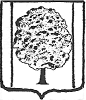 АДМИНИСТРАЦИЯ ПАРКОВСКОГО СЕЛЬСКОГО ПОСЕЛЕНИЯ ТИХОРЕЦКОГО РАЙОНАПОСТАНОВЛЕНИЕ  ПРОЕКТот __________				                                              №______пос. ПарковыйОб утверждении административного регламента предоставления муниципальной услуги «Предоставление копий правовых актов администрации Парковского сельского поселения Тихорецкого района»В соответствии с федеральными законами от 6 октября 2003 года               № 131-ФЗ «Об общих принципах организации местного самоуправления в Российской Федерации», от 27 июля 2010 года № 210-ФЗ «Об организации предоставления государственных и муниципальных услуг», постановлением администрации Парковского сельского поселения Тихорецкого района                       от 18 апреля 2023 года № 49 «Об утверждении Порядка разработки и утверждения административных регламентов предоставления муниципальных услуг Парковского сельского поселения Тихорецкого района                                        п о с т а н о в л я ю:1. Утвердить административный регламент предоставления муниципальной услуги «Предоставление копий правовых актов администрации Парковского сельского поселения Тихорецкого района» (прилагается).2. Признать утратившими силу постановления администрации Парковского сельского поселения Тихорецкого района от:1) 5 сентября 2012 года № 262 «Об утверждении административного регламента предоставления муниципальной услуги «Предоставление копий правовых актов администрации Парковского сельского поселения Тихорецкого района»;2) 9 июня 2016 года № 204 «О внесении изменений в постановление администрации Парковского сельского поселения Тихорецкого района от          5 сентября  2012 года № 262 «Об утверждении административного регламента предоставления муниципальной услуги «Предоставление копий правовых актов администрации Парковского сельского поселения Тихорецкого района». 3. Общему отделу администрации Парковского сельского поселения Тихорецкого района (Лукьянова Е.В.) обеспечить официальное опубликование настоящего постановления в газете «Тихорецкие вести» и его размещение на официальном сайте администрации Парковского сельского поселения Тихорецкого района в информационно-телекоммуникационной сети «Интернет».4. Контроль за выполнением настоящего постановления оставляю за собой.5. Постановление вступает в силу со дня его официального опубликования.Глава Парковского сельского поселения Тихорецкого района                                                                             Н.Н. АгеевПриложениеУТВЕРЖДЕНпостановлением администрации          Парковского сельского поселения Тихорецкого районаот _________________№ ______АДМИНИСТРАТИВНЫЙ РЕГЛАМЕНТпредоставления муниципальной услуги «Предоставление копий правовых актов администрации Парковского сельского поселения Тихорецкого района»I. Общие положенияПредмет регулирования административного регламента1. Административный регламент предоставления муниципальной услуги «Предоставление копий правовых актов администрации Парковского сельского поселения Тихорецкого района» (далее – Регламент) определяет порядок и стандарт предоставления администрацией Парковского сельского поселения Тихорецкого района (далее – администрация) муниципальной услуги «Предоставление копий  правовых актов администрации Парковского сельского поселения Тихорецкого района» (далее – муниципальная услуга).Круг заявителей2. Заявителями на получение муниципальной услуги (далее – заявители) являются:1) граждане, а также от их имени законные представители или представители, действующие в силу полномочий, основанных на доверенности;2)  индивидуальные предприниматели;3) юридические лица и лица, действующие от имени юридических лиц в соответствии с законом, иными правовыми актами и учредительными документами без доверенности.Требования предоставления заявителю муниципальной услуги в соответствии с вариантом предоставления муниципальной услуги, соответствующим признакам заявителя, а также результата,за предоставлением которого обратился заявитель3. Предоставление заявителю муниципальной услуги, а также её результата, за предоставлением которого обратился заявитель, осуществляется в соответствии с единственным вариантом предоставления муниципальной услуги, соответствующим признакам заявителя, – «предоставление копий правовых актов администрации Парковского сельского поселения Тихорецкого района». II. Стандарт предоставления муниципальной услугиНаименование муниципальной услуги4. Наименование муниципальной услуги – «Предоставление копий  правовых актов администрации Парковского сельского поселения Тихорецкого района».Наименование органа, предоставляющего муниципальную услугу5. Предоставление муниципальной услуги осуществляется администрацией.6. В предоставлении муниципальной услуги участвует государственное автономное учреждение Краснодарского края «Многофункциональный центр предоставления государственных и муниципальных услуг Краснодарского края» (далее – МФЦ).Заявитель (представитель заявителя) независимо от его места жительства или места пребывания имеет право на обращение в любой по его выбору многофункциональный центр предоставления государственных и муниципальных услуг в пределах территории Краснодарского края для предоставления ему муниципальной услуги по экстерриториальному принципу.Предоставление муниципальной услуги в многофункциональных центрах предоставления государственных и муниципальных услуг по экстерриториальному принципу осуществляется на основании соглашений о взаимодействии, заключённых уполномоченным многофункциональным центром с органами местного самоуправления в Краснодарском крае. 7. МФЦ принимается решение об отказе в приёме запроса и документов и (или) информации, необходимых для предоставления муниципальной услуги, при наличии оснований, предусмотренных пунктом 17 Регламента.Результат предоставления муниципальной услуги8. Результатом предоставления муниципальной услуги является:выдача заверенной копии правового акта;отказ в выдаче копии правового акта.9. Способ получения результата предоставления муниципальной услуги.Заявитель вправе получить результат предоставления муниципальной услуги:в случае обращения за получением муниципальной услуги через МФЦ – непосредственно в МФЦ;в случае обращения заявителя за получением муниципальной услуги в администрацию – непосредственно в администрации. Документы выдаются заявителю специалистом администрации или направляются заявителю по почте;в случае обращения за получением муниципальной услуги посредством федеральной государственной информационной системы «Единый портал государственных и муниципальных услуг (функций) (далее – Единый портал),  государственной региональной информационной системы «Портал государственных и муниципальных услуг (функций) Краснодарского края» (далее – Портал Краснодарского края) – непосредственно в администрации (сканированная копия результата предоставления муниципальной услуги направляется заявителю через Единый портал, Портал Краснодарского края);в случае обращения заявителя за получением муниципальной услуги по экстерриториальному принципу – в виде электронных документов и (или) электронных образов документов в МФЦ.Для получения результата предоставления муниципальной услуги на бумажном носителе заявитель (представитель заявителя) имеет право обратиться непосредственно в администрацию.Срок предоставления муниципальной услуги10. Максимальный срок предоставления муниципальной услуги исчисляется со дня регистрации заявления и документов и (или) информации, необходимых для предоставления муниципальной услуги:в администрации, в том числе в случае, если заявление и документы и (или) информация, необходимые для предоставления муниципальной услуги, поданы заявителем посредством почтового отправления в администрацию;на Едином портале, Портале Краснодарского края;в МФЦ в случае, если заявление и документы и (или) информация, необходимые для предоставления муниципальной услуги,  поданы заявителем в МФЦ.11. Максимальный срок предоставления муниципальной услуги – семь рабочих дней со дня регистрации заявления.Правовые основания для предоставлениямуниципальной услуги12. Перечень нормативных правовых актов, регулирующих предоставление муниципальной услуги, а также информация о порядке досудебного (внесудебного) обжалования решений и действий (бездействия) администрации, МФЦ, должностных лиц, муниципальных служащих администрации, работников МФЦ размещены на официальном сайте администрации в сети «Интернет» в разделе «Администрация/Муниципальные услуги/Действующие административные регламенты», на Едином портале, Портале Краснодарского края.Исчерпывающий перечень документов, необходимых для предоставления муниципальной услугиИсчерпывающий перечень документов (категорий документов), необходимых для предоставления муниципальной услуги в соответствии с нормативными правовыми актами и обязательных для представления заявителями,                                                      а также требования к представлению указанных документов (категорий документов)13. Документы обязательные для предоставления заявителями: 1) для физических лиц:письменное заявление о выдаче копии правового акта по форме согласно приложению 1 к настоящему Регламенту;копия документа, удостоверяющего личность (паспорта или иного документа);копии документов, подтверждающих полномочия законного представителя гражданина;2) для юридических лиц и индивидуальных предпринимателей:заявление о выдаче копии правового акта на бланке от организации за подписью руководителя по форме согласно приложению 2 к настоящему Регламенту;копии документов, удостоверяющих личность и полномочия представителя действовать от имени юридического лица;документы, подтверждающие, что правовой акт затрагивает права и законные интересы заявителя.Исчерпывающий перечень документов (категорий документов), необходимых для предоставления муниципальной услуги в соответствии с нормативными правовыми актам и представляемых заявителями по собственной инициативе, а также требования к представлению указанных документов (категорий документов)14. Документы, предоставляемые заявителями по собственной инициативе.Заявитель вправе по собственной инициативе представить документы (или их копии), содержащие дополнительные сведения, относящиеся к теме заявления.15. Документы, указанные в пункте 13 Регламента, подаются путём личного обращения в администрацию по месту жительства или в электронной форме посредством Единого портала, Портала Краснодарского края. В случае подачи документов в электронной форме документы подписываются простой электронной подписью заявителя в соответствии с пунктом 2.1 Правил определения видов электронной подписи, использование которых допускается при обращении за получением государственных и муниципальных услуг, утвержденных постановлением Правительства Российской Федерации от 25 июня 2012 года № 634 «О видах электронной подписи, использование которых допускается при обращении за получением государственных и муниципальных услуг».16. Заявитель (представитель заявителя) представляет в администрацию заявление, а также прилагаемые к нему документы одним из следующих способов по выбору заявителя:в электронной форме посредством Единого портала, Портала Краснодарского края;на бумажном носителе посредством личного обращения в администрацию, в том числе через МФЦ, в соответствии с соглашением о взаимодействии между МФЦ и администрацией.Исчерпывающий перечень оснований для отказа в приеме документов, необходимых для предоставления муниципальной услуги17. Исчерпывающий перечень оснований для отказа в приеме документов, необходимых для предоставления муниципальной услуги:представление заявителем документов, имеющих повреждения и исправления, не позволяющие однозначно истолковать их содержание, не содержащих подписи, печати (при наличии);несоблюдение установленных условий признания действительности усиленной квалифицированной электронной подписи, которой подписан электронный документ (пакет электронных документов), в соответствии со статьёй 11 Федерального закона от 6 апреля 2011 года № 63-ФЗ «Об                                                                                                                                      электронной подписи».Исчерпывающий перечень оснований для приостановления муниципальной услуги 18. Оснований для приостановления предоставления муниципальной услуги законодательством Российской Федерации не предусмотрено.Исчерпывающий перечень оснований для отказа в предоставлении муниципальной услуги19. Заявителю отказывается в предоставлении муниципальной услуги по следующим основаниям:не представлены или представлены не в полном объеме документы, предусмотренные пунктом 13 Регламента; запрашивается копия правового акта, не затрагивающего законные интересы, права и свободы заявителя;недостоверность сведений, содержащихся в представленных документах.20. Не допускается отказ в предоставлении муниципальной услуги в случае, если заявление и документы, необходимые для предоставления муниципальной услуги, поданы в соответствии с информацией о сроках и порядке предоставления муниципальной услуги, опубликованной на Едином портале, Портале Краснодарского края.21. Отказ в предоставлении муниципальной услуги не препятствует повторному обращению после устранения причины, послужившей основанием для отказа.Размер платы, взимаемой с заявителя при предоставлении муниципальной услуги, и способы ее взимания22. Плата за предоставление муниципальной услуги не взимается.Требования к помещениям, в которых предоставляются муниципальные услуги23. Информация о графике (режиме) работы администрации, размещается при входе в здание, в котором они осуществляют свою деятельность.Здание, в котором предоставляется муниципальная услуга, оборудуется отдельным входом для свободного доступа заявителей в помещение.Вход в здание оборудуется информационной табличкой (вывеской), содержащей информацию об администрации, МФЦ, осуществляющих предоставление муниципальной услуги, а также оборудуется удобной лестницей с поручнями, пандусами для беспрепятственного передвижения граждан, в том числе для инвалидов.Прием документов осуществляется в специально оборудованных помещениях или отведенных для этого кабинетах.Места предоставления муниципальной услуги, зал ожидания, места для заполнения запросов о предоставлении муниципальной услуги оборудуются с учетом требований доступности для инвалидов в соответствии с законодательством Российской Федерации о социальной защите инвалидов.Информационные стенды содержат образцы заполнения запросов и перечень документов, необходимых для предоставления муниципальной услуги, Регламент с приложениями, график приема заявителей для оказания муниципальной услуги, порядок получения муниципальной услуги.Помещения для приема заявителей обеспечиваются комфортными для граждан условиями и оптимальными условиями работы специалистов, предоставляющих муниципальную услугу:комфортное расположение заявителя и специалиста;возможность и удобство оформления заявителем документов, необходимых для предоставления муниципальной услуги;доступ к нормативным правовым актам, регулирующим предоставление муниципальной услуги;наличие письменных принадлежностей и бумаги формата А4.Рабочие места специалистов, предоставляющих муниципальную услугу, оборудуются компьютерами и оргтехникой, позволяющими своевременно и в полном объеме получать справочную информацию по вопросам предоставления муниципальной услуги и организовать предоставление муниципальной услуги в полном объеме.В помещениях, в которых предоставляется муниципальная услуга, оборудуются места, имеющие стулья, столы для возможности оформления документов, размещаются стенды с информацией о предоставлении муниципальной услуги.Места ожидания оборудуются стульями или скамейками (банкетками). Показатели доступности и качества муниципальной услуги24. Основными показателями качества и доступности муниципальной услуги являются:доступность электронных форм документов, необходимых для предоставления муниципальной услуги;возможность подачи запроса на получение муниципальной услуги и документов в электронной форме;своевременное предоставление муниципальной услуги (отсутствие нарушений сроков предоставления муниципальной услуги);предоставление муниципальной услуги в соответствии с вариантом предоставления муниципальной услуги;доступность инструментов совершения в электронном виде платежей, необходимых для получения муниципальной услуги;удобство информирования заявителя о ходе предоставления муниципальной услуги, а также получения результата предоставления услуги.Иные требования к предоставлению муниципальной услуги25. Услуги, которые являются необходимыми и обязательными для предоставления муниципальной услуги, отсутствуют.26. В процессе предоставления муниципальной услуги используются следующие информационные системы: Единый портал, Портал Краснодарского края.Раздел III. Состав, последовательность и сроки выполнения административных процедурСостав и последовательность административных процедур27. В процессе предоставления муниципальной услуги выполняются следующие административные процедуры:приём заявления и документов и (или) информации, необходимых для предоставления муниципальной услуги;принятие решения о предоставлении (об отказе в предоставлении) муниципальной услуги; предоставление результата муниципальной услуги.28. Приём заявления и прилагаемых документов осуществляется:в случае обращения за получением муниципальной услуги в администрацию или посредством Единого портала, Портала Краснодарского края – работником администрации;в случае обращения за получением муниципальной услуги через МФЦ – работником МФЦ.29. Способы установления личности (идентификации) заявителя (представителя заявителя): при подаче заявления в администрацию или МФЦ –  проверка документа, удостоверяющего личность, либо установление личности посредством идентификации и аутентификации с использованием информационных технологий в порядке, определённом Федеральным законом от 29 декабря   2022 года № 572-ФЗ «Об осуществлении идентификации и (или) аутентификации физических лиц с использованием биометрических персональных данных, о внесении изменений в отдельные законодательные акты Российской Федерации и признании утратившими силу отдельных положений законодательных актов Российской Федерации» (использование вышеуказанных технологий проводится при наличии технической возможности);при подаче заявления посредством Единого портала, Портала Краснодарского края – использование электронной подписи, вид которой должен соответствовать требованиям постановления Правительства Российской Федерации от 25 июня 2012 года № 634 «О видах электронной подписи, использование которых допускается при обращении за получением государственных и муниципальных услуг».30. Заявление и прилагаемые документы могут быть поданы представителем заявителя, наделённым соответствующими полномочиями в установленном законодательством порядке.31. В приеме заявления о предоставлении муниципальной услуги  участвует общий отдел администрации. Заявитель имеет возможность подать заявление  в МФЦ.32. Прием администрацией заявления и документов и (или) информации, необходимых для предоставления муниципальной услуги, осуществляется только по месту жительства заявителя.33. В приеме заявления о предоставлении муниципальной услуги участвует МФЦ. Заявитель, независимо от его места жительства или места пребывания (для физических лиц, включая индивидуальных предпринимателей) либо места нахождения (для юридических лиц) имеет право на обращение в любой по его выбору МФЦ в пределах территории Краснодарского края для предоставления ему муниципальной услуги по экстерриториальному принципу.34. Срок регистрации заявления и документов и (или) информации, необходимых для предоставления муниципальной услуги, работником администрации или МФЦ не может превышать 20 минут.Описание варианта предоставления муниципальной услуги «Предоставление копий  правовых актов администрации Парковского сельского поселения Тихорецкого района»35. Принятое заявление с приложенными к нему документами регистрируется в администрации в день его поступления. При приеме документов специалист администрации, ответственный за прием и регистрацию документов, проставляет дату, время получения документов и подпись. Один экземпляр заявления возвращается заявителю с указанием даты принятия заявления и приложенных к нему документов. Специалист администрации не позднее дня, следующего за днём поступления в администрацию заявления с приложенным к нему пакетом документов, передает заявление главе Парковского сельского поселения Тихорецкого района (далее – глава), который назначает специалиста, ответственного за рассмотрение заявления и документов.Специалист администрации в день получения заявления с резолюцией главы организует работу по проверке полноты и достоверности сведений, содержащихся в документах.36. Максимальный срок предоставления муниципальной услуги составляет 7 дней.Описание административной процедуры приёма документов и (или) информации, необходимых для предоставления муниципальной услуги37. Исчерпывающий перечень документов (категорий документов), необходимых для предоставления муниципальной услуги в соответствии с нормативными правовыми актами и обязательных для представления заявителями, а также требования к представлению указанных документов (категорий документов) установлены пунктом 13 Регламента.Исчерпывающий перечень документов (категорий документов), необходимых для предоставления муниципальной услуги в соответствии с нормативными правовыми актам и представляемых заявителями по собственной инициативе, а также требования к представлению указанных документов (категорий документов) установлены пунктом 14 Регламента.Основания для принятия решения об отказе в приёме документов и (или) информации установлены пунктом 17 Регламента. Основания для отказа в предоставлении заявителю муниципальной услуги установлены пунктом 19 Регламента.Описание административной процедуры принятия решенияо предоставлении (об отказе в предоставлении) муниципальной услуги38. При отсутствии оснований для отказа, указанных в пункте 19 Регламента, специалист администрации подготавливает заверенную копию правового акта.При установлении факта наличия оснований для отказа в предоставлении муниципальной услуги, указанных в пункте 19 Регламента, специалист администрации подготавливает уведомление об отказе в выдаче копии правового акта.Решение о предоставлении (об отказе в предоставлении) муниципальной услуги принимается в течение 5 дней со дня поступления заявления и необходимых документов в администрацию.Описание административной процедуры предоставления результата муниципальной услуги39. Способы получения результата муниципальной услуги установлены пунктом 9 Регламента.Срок предоставления заявителю результата муниципальной                    услуги – 2 дня со дня принятия решения о предоставлении  (об отказе в предоставлении) муниципальной услуги.Результатом предоставления муниципальной услуги является выдача копии правового акта (уведомления об отказе в предоставлении муниципальной услуги).  Предоставление муниципальной услуги в упреждающем (проактивном) режиме40. Муниципальная услуга в упреждающем (проактивном) режиме не предоставляется.Особенности выполнения административных процедур (действий) в МФЦ41. Предоставление муниципальной услуги включает в себя следующие административные процедуры, выполняемые МФЦ: информирование заявителей о порядке предоставления муниципальной услуги в МФЦ, о ходе выполнения запроса о предоставлении муниципальной услуги, по иным вопросам, связанным с предоставлением муниципальной услуги, а также консультирование заявителей о порядке предоставления муниципальной услуги в МФЦ;прием и заполнение запросов заявителей о предоставлении муниципальной услуги, в том числе посредством автоматизированных информационных систем многофункциональных центров;формирование и направление МФЦ межведомственного запроса в органы, предоставляющие государственные и (или) муниципальные услуги, в иные органы государственной власти, органы местного самоуправления и организации, участвующие в предоставлении государственных и (или) муниципальных услуг; составление и выдача заявителям  документов на бумажном носителе, подтверждающих содержание электронных документов по результатам предоставления муниципальной услуги администрацией, в соответствии с требованиями, установленными Правительством Российской Федерации, а также выдача документов, включая составление на бумажном носителе и заверение выписок из информационных систем органов, предоставляющих государственные и (или) муниципальные услуги, в соответствии с требованиями, установленными Правительством Российской Федерации.42. На основании статьи 6.3 Закона Краснодарского края от 2 марта                 2012 года № 2446-КЗ «Об отдельных вопросах организации предоставления государственных и муниципальных услуг на территории Краснодарского края» заявитель (представитель заявителя) помимо прав, предусмотренных федеральным законодательством и законодательством Краснодарского края, независимо от места жительства или места пребывания (для физических лиц, включая индивидуальных предпринимателей) либо места нахождения (для юридических лиц) имеют право на обращение в любой по их выбору МФЦ в пределах территории Краснодарского края для предоставления государственных и муниципальных услуг по экстерриториальному принципу.43. Порядок выполнения административных процедур (действий) в МФЦ.Информирование заявителей осуществляется посредством размещения актуальной и исчерпывающей информации, необходимой для получения муниципальной услуги на информационных стендах или иных источниках информирования.Заявителю предоставляется возможность предварительной записи на прием в МФЦ посредством Портала Краснодарского края, Единого портала МФЦ, по телефону горячей линии МФЦ: 8 800-25-00-549 в любые свободные для приема дату и время в пределах установленного в МФЦ графика приема граждан.МФЦ не вправе требовать от заявителя совершения иных действий, кроме прохождения идентификации и аутентификации в соответствии с нормативными правовыми актами Российской Федерации, указания цели приема, а также предоставления сведений, необходимых для расчета длительности временного интервала, который необходимо забронировать для приема.Работник МФЦ при приеме и заполнении запросов о предоставлении муниципальных услуг либо запросов о предоставлении нескольких государственных и (или) муниципальных услуг (далее – комплексный запрос) и выдаче результатов предоставлении муниципальных услуг (в том числе в рамках комплексного запроса) устанавливает личность заявителя на основании паспорта гражданина Российской Федерации и иных документов, удостоверяющих личность заявителя, в соответствии с законодательством Российской Федерации, а также проверяет соответствие копий представляемых документов (за исключением нотариально заверенных) их оригиналам (на предмет наличия подчисток или допечаток). Работник МФЦ при приеме запросов проверяет правильность составления заявления (запроса), а также исчерпывающий перечень документов, необходимых в соответствии с административным регламентом предоставления муниципальной услуги, и формирует пакет документов.При приеме комплексного запроса у заявителя работники МФЦ обязаны проинформировать его обо всех муниципальных услугах, услугах, которые являются необходимыми и обязательными для предоставления муниципальных услуг, получение которых необходимо для получения муниципальных услуг, указанных в комплексном запросе.При обращении заявителя с запросом о предоставлении муниципальной услуги МФЦ:принимает от заявителя (представителя заявителя) заявление и прилагаемые документы; осуществляет копирование (сканирование) документов, предусмотренных пунктами 1 – 3.1, 7, 9, 18 части 6 статьи 7 Федерального закона  № 210-ФЗ     (далее – документы личного хранения) и представленных заявителем, в случае, если заявитель (представитель заявителя) самостоятельно не представил копии документов личного хранения, а в соответствии с настоящим Регламентом для ее предоставления необходимо представление копии документа личного хранения (за исключением случая, когда в соответствии с нормативным правовым актом для предоставления муниципальной услуги необходимо предъявление нотариально удостоверенной копии документа личного хранения);формирует электронные документы и (или) электронные образы заявления, документов, копий документов личного хранения, принятых от заявителя (представителя заявителя), обеспечивая их заверение электронной подписью в установленном порядке;с использованием информационно-телекоммуникационных технологий направляет электронные документы и (или) электронные образы документов, заверенные уполномоченным должностным лицом МФЦ, в администрацию.При отсутствии технической возможности МФЦ, в том числе при отсутствии возможности выполнить требования к формату файла документа в электронном виде, заявления и иные документы, необходимые для предоставления муниципальной услуги, направляются МФЦ в администрацию, подведомственные ей организации на бумажных носителях.Работник МФЦ направляет межведомственные запросы о предоставлении документов и информации (в том числе об оплате государственной пошлины, взимаемой за предоставление муниципальной услуги).Порядок предоставления муниципальной услуги в электронной форме44. Для получения муниципальной услуги заявитель вправе направить заявление о предоставлении муниципальной услуги в форме электронного документа через Единый портал, Портал Краснодарского края с использованием «Личного кабинета».Подача заявления и документов, необходимых для предоставления муниципальной услуги, прием заявления и документов осуществляется в следующем порядке:подача заявления в форме запроса о предоставлении муниципальной услуги в электронном виде осуществляется через личный кабинет на Едином портале, Портале Краснодарского края;для оформления документов посредством сети «Интернет» заявителю необходимо пройти процедуру авторизации на Едином портале, Портале Краснодарского края;заявитель, выбрав муниципальную услугу, подготавливает документы (копии в электронном виде), необходимые для ее предоставления.В целях предоставления муниципальной услуги в электронной форме установление личности заявителя осуществляется посредством идентификации и аутентификации в администрации, МФЦ. На основании части 11 статьи 7 Федерального закона № 210-ФЗ при предоставлении муниципальной услуги в электронной форме идентификация и аутентификация могут осуществляться посредством:единой системы идентификации и аутентификации или иных государственных информационных систем, если такие государственные информационные системы в установленном Правительством Российской Федерации порядке обеспечивают взаимодействие с единой системой идентификации и аутентификации, при условии совпадения сведений о физическом лице в указанных информационных системах;единой системы идентификации и аутентификации и единой информационной системы персональных данных, обеспечивающей обработку, включая сбор и хранение, биометрических персональных данных, их проверку и передачу информации о степени их соответствия предоставленным биометрическим персональным данным физического лица.Формирование запроса о предоставлении муниципальной услуги заявителем осуществляется посредством заполнения электронной формы на Едином портале, Портале Краснодарского края без необходимости дополнительной подачи запроса в какой-либо иной форме.Форматно-логическая проверка сформированного запроса осуществляется автоматически после заполнения заявителем каждого из полей электронной формы. При выявлении некорректно заполненного поля электронной формы запроса заявитель уведомляется о характере выявленной ошибки и порядке ее устранения посредством информационного сообщения непосредственно в электронной форме заявления.При формировании запроса заявителю обеспечивается:возможность копирования и сохранения заявления и иных документов, указанных в пунктах 13, 14 Регламента, необходимых для предоставления муниципальной услуги;возможность печати на бумажном носителе копии электронной формы запроса;сохранение ранее введенных в электронную форму запроса значений в любой момент по желанию заявителя, в том числе при возникновении ошибок ввода и возврате для повторного ввода значений в электронную форму запроса;возможность вернуться на любой из этапов заполнения электронной формы запроса без потери ранее введенной информации;возможность доступа заявителя на Едином портале, Портале Краснодарского края к ранее поданным запросам в течение не менее одного года, а также частично сформированных запросов в течение не менее трех месяцев.Сформированный и подписанный запрос и электронные копии документов, указанных в пунктах 13, 14 Регламента, необходимые для предоставления муниципальной услуги, направляются в администрацию посредством Единого портала, Портала Краснодарского края.При предоставлении муниципальной услуги в электронной форме заявителю направляются:уведомление о приеме и регистрации запроса и иных документов, необходимых для предоставления муниципальной услуги;уведомление о начале процедуры предоставления муниципальной услуги;уведомление об окончании предоставления муниципальной услуги либо мотивированном отказе в приеме запроса и иных документов, необходимых для предоставления муниципальной услуги; уведомление о результатах рассмотрения документов, необходимых для предоставления муниципальной услуги;уведомление о возможности получить результат предоставления муниципальной услуги либо мотивированный отказ в предоставлении муниципальной услуги. Заявление о предоставлении муниципальной услуги, поступившее в администрацию в электронном виде посредством Единого портала, Портала Краснодарского края, регистрируется в установленном порядке в день приема заявления.При обращении заявителя за предоставлением муниципальной услуги с заявлением в электронном виде заявитель вправе получить результат предоставления муниципальной услуги в форме электронного документа, подписанного уполномоченным должностным лицом с использованием усиленной квалифицированной электронной подписи.IV. Формы контроля за исполнением административного регламентаПорядок осуществления текущего контроля за соблюдением и исполнением ответственными должностными лицами, муниципальными служащими положений Регламента и иных нормативных правовых актов, устанавливающих требования к предоставлению муниципальной услуги, а также принятием ими решений45. Должностные лица, муниципальные служащие, участвующие в предоставлении муниципальной услуги, руководствуются положениями настоящего Регламента.Текущий контроль и координация последовательности действий, определенных административными процедурами, по предоставлению муниципальной услуги муниципальными служащими администрации осуществляется постоянно путем проведения проверок главой.Проверки полноты и качества предоставления муниципальной услуги включают в себя проведение проверок, выявление и устранение нарушений прав заявителей, рассмотрение, принятие решений и подготовку ответов на обращения заявителей, содержащих жалобы на действия (бездействие) и решения должностных лиц администрации, ответственных за предоставление муниципальной услуги.Порядок и периодичность осуществления плановых и внеплановых проверок полноты и качества предоставления муниципальной услуги, в том числе порядок и формы контроля за полнотой и качеством предоставления муниципальной услуги46. Контроль за полнотой и качеством предоставления муниципальной услуги включает в себя проведение плановых и внеплановых проверок.Плановые и внеплановые проверки проводятся главой.Проведение плановых проверок полноты и качества предоставления муниципальной услуги осуществляется в соответствии с утвержденным графиком, но не чаще одного раза в три года.Внеплановые проверки проводятся по обращениям юридических лиц и граждан с жалобами на нарушение их прав и законных интересов в ходе предоставления муниципальной услуги, а также на основании документов и сведений, указывающих на нарушение исполнения Регламента.В ходе плановых и внеплановых проверок:проверяется знание должностными лицами, ответственными за предоставление муниципальной услуги, Регламента, нормативных правовых актов, устанавливающих требования к предоставлению муниципальной услуги;проверяется соблюдение сроков и последовательности исполнения административных процедур;выявляются нарушения прав заявителей, недостатки, допущенные в ходе предоставления муниципальной услуги.Ответственность должностных лиц администрацииза решения и действия (бездействие), принимаемые (осуществляемые) ими в ходе предоставления муниципальной услуги47. По результатам проведенных проверок в случае выявления нарушения порядка предоставления муниципальной услуги, прав заявителей виновные лица привлекаются к ответственности в соответствии с законодательством Российской Федерации, принимаются меры по устранению нарушений.Положения, характеризующие требования к порядку и формам контроля за предоставлением муниципальной услуги, в том числе со стороны граждан, их объединений и организаций48. Контроль за исполнением Регламента со стороны граждан, их объединений и организаций осуществляется путем направления письменных обращений.Раздел V. Досудебный (внесудебный) порядок обжалованиярешений и действий (бездействия) администрации,  МФЦ, организаций, указанных в части 1.1 статьи 16 Федерального закона № 210-ФЗ, а также их должностных лиц, муниципальных служащих, работниковСпособы информирования заявителей о порядке досудебного (внесудебного) обжалования решений и действий (бездействия) администрации,  МФЦ, а также должностных лиц, муниципальных служащих, работников49. Информацию о порядке досудебного (внесудебного) обжалования решений и действий (бездействия) администрации, МФЦ, а также должностных лиц, муниципальных служащих, работников МФЦ заявители могут получить на информационных стендах в местах предоставления муниципальной услуги, на официальном интернет-портале администрации, в МФЦ, на Едином портале, Портале Краснодарского края, а также в устной форме по телефону и (или) на личном приеме либо в письменной форме почтовым отправлением по адресу, указанному заявителем (представителем).Формы и способы подачи заявителем жалобы50. Заявителю обеспечивается возможность направления жалобы на решения, действия (бездействие) администрации, должностного лица администрации  или муниципального служащего в соответствии со статьей 11.2 Федерального закона «Об организации предоставления государственных и муниципальных услуг» и в порядке, установленном постановлением Правительства Российской Федерации от  20 ноября 2012 года № 1198 «О федеральной государственной информационной системе, обеспечивающей процесс досудебного (внесудебного) обжалования решений и действий (бездействия), совершенных при предоставлении государственных и муниципальных услуг», с использованием портала федеральной государственной информационной системы, обеспечивающей процесс досудебного (внесудебного) обжалования решений и действий (бездействия), совершенных при предоставлении муниципальных услуг администрацией, должностными лицами администрации  или муниципальными служащими, предоставляющими муниципальные услуги, с использованием сети «Интернет». Жалоба, поступившая в администрацию, подлежит регистрации не позднее следующего рабочего дня со дня ее поступления. В случае подачи заявителем жалобы через МФЦ МФЦ обеспечивает передачу жалобы в администрацию в порядке и сроки, которые установлены соглашением о взаимодействии между МФЦ и администрацией, но не позднее следующего рабочего дня со дня поступления жалобы.Начальник общего отдела администрацииПарковского сельского поселенияТихорецкого района							       Е.В. ЛукьяноваФОРМА ЗАЯВЛЕНИЯГлаве Парковского сельского поселенияТихорецкого районаот __________________________________                (Ф.И.О.)адрес____________________________________________________________________телефон_____________________________ЗаявлениеПрошу предоставить заверенную копию постановления (распоряжения) главы (администрации) Парковского сельского поселения Тихорецкого района_______________________________________________________________________________________________________________________________                     (дата, регистрационный номер, наименование документа)____________________________________________________________________для (в связи) ________________________________________________________(цель получения копии)Приложение: опись документов1.__________________________2.__________________________3.___________________________________________________________	________________(подпись заявителя или представителя)                                     (Ф.И.О. заявителя)                                                                                                                                                                                                     «_____»____________20___ г.Заверенная копия _____________________________________________________ получена на руки.________________________________                           	________________(подпись заявителя или представителя)                                    (Ф.И.О. заявителя)                                                                                                                                                                                                    «_____»____________20___ г.Начальник общего отдела администрацииПарковского сельского поселенияТихорецкого района							       Е.В. ЛукьяноваФОРМА ЗАЯВЛЕНИЯБланк организацииГлаве Парковского сельского поселения Тихорецкого районаот________________________________		( наименование организации)адрес_____________________________телефон___________________________ЗаявлениеПрошу предоставить заверенную копию постановления (распоряжения) главы (администрации) Парковского сельского поселения Тихорецкого района_____________________________________________________________________________________________________________________________(дата, регистрационный номер, наименование документа)__________________________________________________________________для (в связи) ______________________________________________________                     (цель получения копии)Приложение:1.______________________2.______________________3.______________________  __________________              ______________________	________  (занимаемая должность)                     (подпись)                                   (Ф.И.О.)«___» ___________________ 20___ г.Заверенная копия _____________________________________________________ получена на руки___________________                  __________________                ____________   (занимаемая должность)                     (подпись)                                   (Ф.И.О.)«___» ___________________ 20___ г.Начальник общего отдела администрацииПарковского сельского поселенияТихорецкого района							      Е.В. ЛукьяноваПриложение 1к административному регламенту предоставления муниципальной услуги «Предоставление копий правовых актов администрации Парковского сельского поселения Тихорецкого района»Приложение 2к административному регламенту предоставления муниципальной услуги «Предоставление копий правовых актов администрации Парковского сельского поселения Тихорецкого района»